2020 Annual Implementation Planfor improving student outcomes Underbool Primary School (3819)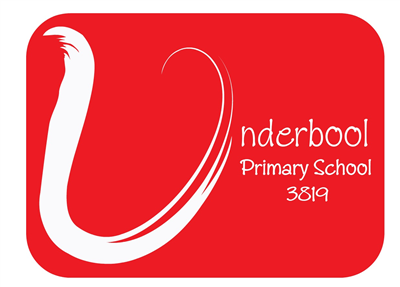 Self-evaluation Summary - 2020SSP Goals Targets and KIS Select Annual Goals and KISDefine Actions, Outcomes and ActivitiesEquity Funding Planner Equity Spending TotalsActivities and MilestonesAdditional Equity spendProfessional Learning and Development PlanFISO Improvement Model DimensionsThe 6 High-impact Improvement Initiatives are highlighted below in red.FISO Improvement Model DimensionsThe 6 High-impact Improvement Initiatives are highlighted below in red.Self-evaluation LevelExcellence in teaching and learningBuilding practice excellenceEmerging moving towards EvolvingExcellence in teaching and learningCurriculum planning and assessmentEmergingExcellence in teaching and learningEvidence-based high-impact teaching strategiesEmerging moving towards EvolvingExcellence in teaching and learningEvaluating impact on learningEmergingProfessional leadershipBuilding leadership teamsEvolving moving towards EmbeddingProfessional leadershipInstructional and shared leadershipEmerging moving towards EvolvingProfessional leadershipStrategic resource managementEvolvingProfessional leadershipVision, values and cultureEvolvingPositive climate for learningEmpowering students and building school prideEmerging moving towards EvolvingPositive climate for learningSetting expectations and promoting inclusionEmerging moving towards EvolvingPositive climate for learningHealth and wellbeingEmerging moving towards EvolvingPositive climate for learningIntellectual engagement and self-awarenessEvolvingCommunity engagement in learningBuilding communitiesEvolvingCommunity engagement in learningGlobal citizenshipEmerging moving towards EvolvingCommunity engagement in learningNetworks with schools, services and agenciesEvolvingCommunity engagement in learningParents and carers as partnersEvolving moving towards EmbeddingEnter your reflective commentsRecent review 2019Considerations for 2020Recent review 2019Documents that support this planGoal 1To improve the learning growth and achievement of every student in literacy and numeracyTarget 1.1Each Year 1 to 6 student assessed against the Victorian Curriculum (VC) Levels 1-10 to be at or above their age expected level of learning in each year of the SSP period for all three English modesTarget 1.2Each Year 1 to 6 student assessed against the Victorian Curriculum (VC) Levels 1-10 to be at or above their age expected level of learning in each year of the SSP period for all three Mathematics strandsTarget 1.3Based on NAPLAN relative growth data, the 2021-2023 matched cohort to show at least 80 per cent of Year 5 students achieving medium to high growth in numeracy, reading and writingKey Improvement Strategy 1.aBuilding practice excellence Develop an agreed understanding and consistent instructional model of teaching practiceKey Improvement Strategy 1.bCurriculum planning and assessment Further develop and embed whole school consistency of curriculum planning, delivery and assessment practicesKey Improvement Strategy 1.cEvidence-based high-impact teaching strategies Build teacher capacity to enhance data literacy practices in the analysis of student data to inform teaching and learningGoal 2To improve student engagement in their learningTarget 2.1By 2023, the percentage of students responding positively to the Student voice and agency factor (AtoSS) will be at or above 86 per centTarget 2.2By 2023, the percentage of parents responding positively to the Student agency and voice factor (POS) will be at or above 86 per cent.Target 2.3By 2023, the percentage of students responding positively to the Stimulating learning factor (AtoSS) will be at or above 71 per cent.Target 2.4By 2023, the percentage of students responding positively to the Managing Bullying factor (AtoSS) will be at or above 75 per cent.Target 2.5By 2023, the percentage of parents responding positively to the Managing Bullying factor in the Parent Opinion Survey (POS) will be at or above 82 per centKey Improvement Strategy 2.aEmpowering students and building school pride Develop and embed a consistent whole school approach to ensure student voice and agency is explicit in their learningKey Improvement Strategy 2.bIntellectual engagement and self-awareness Provide a differentiated learning program that engages and motivates studentsKey Improvement Strategy 2.cHealth and wellbeing Review, develop, implement and monitor consistent whole school student wellbeing approachesFour Year Strategic GoalsIs this selected for focus this year?Four Year Strategic Targets12 month targetThe 12 month target is an incremental step towards meeting the 4-year target, using the same data set.To improve the learning growth and achievement of every student in literacy and numeracyYesEach Year 1 to 6 student assessed against the Victorian Curriculum (VC) Levels 1-10 to be at or above their age expected level of learning in each year of the SSP period for all three English modesEach Year 1 to 6 student assessed against the Victorian Curriculum (VC) Levels 1-10 to be at or above their age expected level of learning in each year of the SSP period for Reading
To improve the learning growth and achievement of every student in literacy and numeracyYesEach Year 1 to 6 student assessed against the Victorian Curriculum (VC) Levels 1-10 to be at or above their age expected level of learning in each year of the SSP period for all three Mathematics strandsEach Year 1 to 6 student assessed against the Victorian Curriculum (VC) Levels 1-10 to be at or above their age expected level of learning in each year of the SSP period for all three Mathematics strands
To improve the learning growth and achievement of every student in literacy and numeracyYesBased on NAPLAN relative growth data, the 2021-2023 matched cohort to show at least 80 per cent of Year 5 students achieving medium to high growth in numeracy, reading and writingBased on NAPLAN relative growth data, the 2021-2023 matched cohort to show at least 80 per cent of Year 5 students achieving medium to high growth in numeracy, reading and writing
To improve student engagement in their learningYesBy 2023, the percentage of students responding positively to the Student voice and agency factor (AtoSS) will be at or above 86 per centBy 2023, the percentage of students responding positively to the Student voice and agency factor (AtoSS) will be at or above 86 per cent
To improve student engagement in their learningYesBy 2023, the percentage of parents responding positively to the Student agency and voice factor (POS) will be at or above 86 per cent.NATo improve student engagement in their learningYesBy 2023, the percentage of students responding positively to the Stimulating learning factor (AtoSS) will be at or above 71 per cent.NATo improve student engagement in their learningYesBy 2023, the percentage of students responding positively to the Managing Bullying factor (AtoSS) will be at or above 75 per cent.NATo improve student engagement in their learningYesBy 2023, the percentage of parents responding positively to the Managing Bullying factor in the Parent Opinion Survey (POS) will be at or above 82 per centNAGoal 1To improve the learning growth and achievement of every student in literacy and numeracyTo improve the learning growth and achievement of every student in literacy and numeracy12 Month Target 1.1Each Year 1 to 6 student assessed against the Victorian Curriculum (VC) Levels 1-10 to be at or above their age expected level of learning in each year of the SSP period for Reading
Each Year 1 to 6 student assessed against the Victorian Curriculum (VC) Levels 1-10 to be at or above their age expected level of learning in each year of the SSP period for Reading
12 Month Target 1.2Each Year 1 to 6 student assessed against the Victorian Curriculum (VC) Levels 1-10 to be at or above their age expected level of learning in each year of the SSP period for all three Mathematics strands
Each Year 1 to 6 student assessed against the Victorian Curriculum (VC) Levels 1-10 to be at or above their age expected level of learning in each year of the SSP period for all three Mathematics strands
12 Month Target 1.3Based on NAPLAN relative growth data, the 2021-2023 matched cohort to show at least 80 per cent of Year 5 students achieving medium to high growth in numeracy, reading and writing
Based on NAPLAN relative growth data, the 2021-2023 matched cohort to show at least 80 per cent of Year 5 students achieving medium to high growth in numeracy, reading and writing
Key Improvement StrategiesKey Improvement StrategiesIs this KIS selected for focus this year?KIS 1Building practice excellenceDevelop an agreed understanding and consistent instructional model of teaching practiceNoKIS 2Curriculum planning and assessmentFurther develop and embed whole school consistency of curriculum planning, delivery and assessment practicesYesKIS 3Evidence-based high-impact teaching strategiesBuild teacher capacity to enhance data literacy practices in the analysis of student data to inform teaching and learningYesExplain why the school has selected this KIS as a focus for this year. Please make reference to the self-evaluation, relevant school data, the progress against School Strategic Plan (SSP) goals, targets, and the diagnosis of issues requiring particular attention.As per Review ReportAs per Review ReportGoal 2To improve student engagement in their learningTo improve student engagement in their learning12 Month Target 2.1By 2023, the percentage of students responding positively to the Student voice and agency factor (AtoSS) will be at or above 86 per cent
By 2023, the percentage of students responding positively to the Student voice and agency factor (AtoSS) will be at or above 86 per cent
12 Month Target 2.2NANA12 Month Target 2.3NANA12 Month Target 2.4NANA12 Month Target 2.5NANAKey Improvement StrategiesKey Improvement StrategiesIs this KIS selected for focus this year?KIS 1Empowering students and building school prideDevelop and embed a consistent whole school approach to ensure student voice and agency is explicit in their learningYesKIS 2Intellectual engagement and self-awarenessProvide a differentiated learning program that engages and motivates studentsNoKIS 3Health and wellbeingReview, develop, implement and monitor consistent whole school student wellbeing approachesNoExplain why the school has selected this KIS as a focus for this year. Please make reference to the self-evaluation, relevant school data, the progress against School Strategic Plan (SSP) goals, targets, and the diagnosis of issues requiring particular attention.As per Review ReportAs per Review ReportGoal 1To improve the learning growth and achievement of every student in literacy and numeracyTo improve the learning growth and achievement of every student in literacy and numeracyTo improve the learning growth and achievement of every student in literacy and numeracyTo improve the learning growth and achievement of every student in literacy and numeracyTo improve the learning growth and achievement of every student in literacy and numeracy12 Month Target 1.1Each Year 1 to 6 student assessed against the Victorian Curriculum (VC) Levels 1-10 to be at or above their age expected level of learning in each year of the SSP period for Reading
Each Year 1 to 6 student assessed against the Victorian Curriculum (VC) Levels 1-10 to be at or above their age expected level of learning in each year of the SSP period for Reading
Each Year 1 to 6 student assessed against the Victorian Curriculum (VC) Levels 1-10 to be at or above their age expected level of learning in each year of the SSP period for Reading
Each Year 1 to 6 student assessed against the Victorian Curriculum (VC) Levels 1-10 to be at or above their age expected level of learning in each year of the SSP period for Reading
Each Year 1 to 6 student assessed against the Victorian Curriculum (VC) Levels 1-10 to be at or above their age expected level of learning in each year of the SSP period for Reading
12 Month Target 1.2Each Year 1 to 6 student assessed against the Victorian Curriculum (VC) Levels 1-10 to be at or above their age expected level of learning in each year of the SSP period for all three Mathematics strands
Each Year 1 to 6 student assessed against the Victorian Curriculum (VC) Levels 1-10 to be at or above their age expected level of learning in each year of the SSP period for all three Mathematics strands
Each Year 1 to 6 student assessed against the Victorian Curriculum (VC) Levels 1-10 to be at or above their age expected level of learning in each year of the SSP period for all three Mathematics strands
Each Year 1 to 6 student assessed against the Victorian Curriculum (VC) Levels 1-10 to be at or above their age expected level of learning in each year of the SSP period for all three Mathematics strands
Each Year 1 to 6 student assessed against the Victorian Curriculum (VC) Levels 1-10 to be at or above their age expected level of learning in each year of the SSP period for all three Mathematics strands
12 Month Target 1.3Based on NAPLAN relative growth data, the 2021-2023 matched cohort to show at least 80 per cent of Year 5 students achieving medium to high growth in numeracy, reading and writing
Based on NAPLAN relative growth data, the 2021-2023 matched cohort to show at least 80 per cent of Year 5 students achieving medium to high growth in numeracy, reading and writing
Based on NAPLAN relative growth data, the 2021-2023 matched cohort to show at least 80 per cent of Year 5 students achieving medium to high growth in numeracy, reading and writing
Based on NAPLAN relative growth data, the 2021-2023 matched cohort to show at least 80 per cent of Year 5 students achieving medium to high growth in numeracy, reading and writing
Based on NAPLAN relative growth data, the 2021-2023 matched cohort to show at least 80 per cent of Year 5 students achieving medium to high growth in numeracy, reading and writing
KIS 1Curriculum planning and assessmentFurther develop and embed whole school consistency of curriculum planning, delivery and assessment practicesFurther develop and embed whole school consistency of curriculum planning, delivery and assessment practicesFurther develop and embed whole school consistency of curriculum planning, delivery and assessment practicesFurther develop and embed whole school consistency of curriculum planning, delivery and assessment practicesFurther develop and embed whole school consistency of curriculum planning, delivery and assessment practicesActionsCoconstruct whole school planning documents. Term plans developed in four week blocks for Senior, Middle and Junior year levels. 
Work collaboratively as a staff to develop the content of the curriculum delivered and the Assessment practices that will be used to obtain data sets in Reading and Numeracy. 

Coconstruct whole school planning documents. Term plans developed in four week blocks for Senior, Middle and Junior year levels. 
Work collaboratively as a staff to develop the content of the curriculum delivered and the Assessment practices that will be used to obtain data sets in Reading and Numeracy. 

Coconstruct whole school planning documents. Term plans developed in four week blocks for Senior, Middle and Junior year levels. 
Work collaboratively as a staff to develop the content of the curriculum delivered and the Assessment practices that will be used to obtain data sets in Reading and Numeracy. 

Coconstruct whole school planning documents. Term plans developed in four week blocks for Senior, Middle and Junior year levels. 
Work collaboratively as a staff to develop the content of the curriculum delivered and the Assessment practices that will be used to obtain data sets in Reading and Numeracy. 

Coconstruct whole school planning documents. Term plans developed in four week blocks for Senior, Middle and Junior year levels. 
Work collaboratively as a staff to develop the content of the curriculum delivered and the Assessment practices that will be used to obtain data sets in Reading and Numeracy. 

OutcomesPrincipal will ensure there are scheduled meetings for planning and reviewing whole school curriculum. 
Teachers will share teaching practice and review in four week blocks each term. 
Teachers will use student assessment data to determine where students are at and what their learning needs are.
Coconstructed Assessment records for all students. Updated Assessmenbt Schedule as required. 

Principal will ensure there are scheduled meetings for planning and reviewing whole school curriculum. 
Teachers will share teaching practice and review in four week blocks each term. 
Teachers will use student assessment data to determine where students are at and what their learning needs are.
Coconstructed Assessment records for all students. Updated Assessmenbt Schedule as required. 

Principal will ensure there are scheduled meetings for planning and reviewing whole school curriculum. 
Teachers will share teaching practice and review in four week blocks each term. 
Teachers will use student assessment data to determine where students are at and what their learning needs are.
Coconstructed Assessment records for all students. Updated Assessmenbt Schedule as required. 

Principal will ensure there are scheduled meetings for planning and reviewing whole school curriculum. 
Teachers will share teaching practice and review in four week blocks each term. 
Teachers will use student assessment data to determine where students are at and what their learning needs are.
Coconstructed Assessment records for all students. Updated Assessmenbt Schedule as required. 

Principal will ensure there are scheduled meetings for planning and reviewing whole school curriculum. 
Teachers will share teaching practice and review in four week blocks each term. 
Teachers will use student assessment data to determine where students are at and what their learning needs are.
Coconstructed Assessment records for all students. Updated Assessmenbt Schedule as required. 

Success IndicatorsConsistent teaching practice and routines evident in classrooms. 
Whole School Curriculum planning document is designed and shared on Google drive.
Staff Term plans are documented and shared on Google drive.
Scheduled meetings are recorded. 
Students will be able to articulate what they are learning. 
Students will be able to articulate their individual learning goals. 
Consistent teaching practice and routines evident in classrooms. 
Whole School Curriculum planning document is designed and shared on Google drive.
Staff Term plans are documented and shared on Google drive.
Scheduled meetings are recorded. 
Students will be able to articulate what they are learning. 
Students will be able to articulate their individual learning goals. 
Consistent teaching practice and routines evident in classrooms. 
Whole School Curriculum planning document is designed and shared on Google drive.
Staff Term plans are documented and shared on Google drive.
Scheduled meetings are recorded. 
Students will be able to articulate what they are learning. 
Students will be able to articulate their individual learning goals. 
Consistent teaching practice and routines evident in classrooms. 
Whole School Curriculum planning document is designed and shared on Google drive.
Staff Term plans are documented and shared on Google drive.
Scheduled meetings are recorded. 
Students will be able to articulate what they are learning. 
Students will be able to articulate their individual learning goals. 
Consistent teaching practice and routines evident in classrooms. 
Whole School Curriculum planning document is designed and shared on Google drive.
Staff Term plans are documented and shared on Google drive.
Scheduled meetings are recorded. 
Students will be able to articulate what they are learning. 
Students will be able to articulate their individual learning goals. 
Activities and MilestonesActivities and MilestonesWhoIs this a PL PriorityWhenBudgetScheduled meetings 
Staff PD in Reading and Numeracy 
Staff Curriculum days to share planning and create documentation.Scheduled meetings 
Staff PD in Reading and Numeracy 
Staff Curriculum days to share planning and create documentation. All Staff PLP Priorityfrom:
Term 1to:
Term 4$2,000.00 Equity funding will be usedKIS 2Evidence-based high-impact teaching strategiesBuild teacher capacity to enhance data literacy practices in the analysis of student data to inform teaching and learningBuild teacher capacity to enhance data literacy practices in the analysis of student data to inform teaching and learningBuild teacher capacity to enhance data literacy practices in the analysis of student data to inform teaching and learningBuild teacher capacity to enhance data literacy practices in the analysis of student data to inform teaching and learningBuild teacher capacity to enhance data literacy practices in the analysis of student data to inform teaching and learningActionsBuild Teacher capacity around the use of Essential Assessment. 
Teachers to implement Essential Assessment in the Numeracy Curriculum. 
Teachers to work with staff in the Mallee Education Cluster to develop Literacy practices in the Senior classroom around Reading.Build Teacher capacity around the use of Essential Assessment. 
Teachers to implement Essential Assessment in the Numeracy Curriculum. 
Teachers to work with staff in the Mallee Education Cluster to develop Literacy practices in the Senior classroom around Reading.Build Teacher capacity around the use of Essential Assessment. 
Teachers to implement Essential Assessment in the Numeracy Curriculum. 
Teachers to work with staff in the Mallee Education Cluster to develop Literacy practices in the Senior classroom around Reading.Build Teacher capacity around the use of Essential Assessment. 
Teachers to implement Essential Assessment in the Numeracy Curriculum. 
Teachers to work with staff in the Mallee Education Cluster to develop Literacy practices in the Senior classroom around Reading.Build Teacher capacity around the use of Essential Assessment. 
Teachers to implement Essential Assessment in the Numeracy Curriculum. 
Teachers to work with staff in the Mallee Education Cluster to develop Literacy practices in the Senior classroom around Reading.OutcomesTeachers have a greater understanding of how to use the Essential Assessment Program in delivering the Numeracy Curriculum. 
Teachers are supported with the developement of Term plans and delivering the content of the Victorian curriculum in Numeracy. 
Students are supported with a more individualised learning program in Numeracy. 
Build teacher capacity in teaching reading.
Teachers sharing knowledge and understanding based on the work being done in the classroom. Teachers have a greater understanding of how to use the Essential Assessment Program in delivering the Numeracy Curriculum. 
Teachers are supported with the developement of Term plans and delivering the content of the Victorian curriculum in Numeracy. 
Students are supported with a more individualised learning program in Numeracy. 
Build teacher capacity in teaching reading.
Teachers sharing knowledge and understanding based on the work being done in the classroom. Teachers have a greater understanding of how to use the Essential Assessment Program in delivering the Numeracy Curriculum. 
Teachers are supported with the developement of Term plans and delivering the content of the Victorian curriculum in Numeracy. 
Students are supported with a more individualised learning program in Numeracy. 
Build teacher capacity in teaching reading.
Teachers sharing knowledge and understanding based on the work being done in the classroom. Teachers have a greater understanding of how to use the Essential Assessment Program in delivering the Numeracy Curriculum. 
Teachers are supported with the developement of Term plans and delivering the content of the Victorian curriculum in Numeracy. 
Students are supported with a more individualised learning program in Numeracy. 
Build teacher capacity in teaching reading.
Teachers sharing knowledge and understanding based on the work being done in the classroom. Teachers have a greater understanding of how to use the Essential Assessment Program in delivering the Numeracy Curriculum. 
Teachers are supported with the developement of Term plans and delivering the content of the Victorian curriculum in Numeracy. 
Students are supported with a more individualised learning program in Numeracy. 
Build teacher capacity in teaching reading.
Teachers sharing knowledge and understanding based on the work being done in the classroom. Success IndicatorsTeachers will have a source of evidence to implement and record their Numeracy planning documents and track student assessments.
Staff planning documents will demonstrate the teaching and learning outcomes for students. 
Individualised student data will be available. Students will be able to identify where they are at with their learning in Numeracy. 
Students in the Senior classroom will be able to share their learning and have evidence of reading rubrics that they have coconstructed with their peers. Teachers will have a source of evidence to implement and record their Numeracy planning documents and track student assessments.
Staff planning documents will demonstrate the teaching and learning outcomes for students. 
Individualised student data will be available. Students will be able to identify where they are at with their learning in Numeracy. 
Students in the Senior classroom will be able to share their learning and have evidence of reading rubrics that they have coconstructed with their peers. Teachers will have a source of evidence to implement and record their Numeracy planning documents and track student assessments.
Staff planning documents will demonstrate the teaching and learning outcomes for students. 
Individualised student data will be available. Students will be able to identify where they are at with their learning in Numeracy. 
Students in the Senior classroom will be able to share their learning and have evidence of reading rubrics that they have coconstructed with their peers. Teachers will have a source of evidence to implement and record their Numeracy planning documents and track student assessments.
Staff planning documents will demonstrate the teaching and learning outcomes for students. 
Individualised student data will be available. Students will be able to identify where they are at with their learning in Numeracy. 
Students in the Senior classroom will be able to share their learning and have evidence of reading rubrics that they have coconstructed with their peers. Teachers will have a source of evidence to implement and record their Numeracy planning documents and track student assessments.
Staff planning documents will demonstrate the teaching and learning outcomes for students. 
Individualised student data will be available. Students will be able to identify where they are at with their learning in Numeracy. 
Students in the Senior classroom will be able to share their learning and have evidence of reading rubrics that they have coconstructed with their peers. Activities and MilestonesActivities and MilestonesWhoIs this a PL PriorityWhenBudgetEssential Assessment - staff to PD other staff. 
Reading Rubric developed by Senior Students - term 1 . Set reading goals within the Cluster for each Term . Upper Reading Group (MEC)
Term plans documenting Numeracy Curriculum. 
Whole School Curriculum plan evidences Essential Assessment in Numeracy. Essential Assessment - staff to PD other staff. 
Reading Rubric developed by Senior Students - term 1 . Set reading goals within the Cluster for each Term . Upper Reading Group (MEC)
Term plans documenting Numeracy Curriculum. 
Whole School Curriculum plan evidences Essential Assessment in Numeracy.  All Staff PLP Priorityfrom:
Term 1to:
Term 4$1,000.00 Equity funding will be usedGoal 2To improve student engagement in their learningTo improve student engagement in their learningTo improve student engagement in their learningTo improve student engagement in their learningTo improve student engagement in their learning12 Month Target 2.1By 2023, the percentage of students responding positively to the Student voice and agency factor (AtoSS) will be at or above 86 per cent
By 2023, the percentage of students responding positively to the Student voice and agency factor (AtoSS) will be at or above 86 per cent
By 2023, the percentage of students responding positively to the Student voice and agency factor (AtoSS) will be at or above 86 per cent
By 2023, the percentage of students responding positively to the Student voice and agency factor (AtoSS) will be at or above 86 per cent
By 2023, the percentage of students responding positively to the Student voice and agency factor (AtoSS) will be at or above 86 per cent
12 Month Target 2.2NANANANANA12 Month Target 2.3NANANANANA12 Month Target 2.4NANANANANA12 Month Target 2.5NANANANANAKIS 1Empowering students and building school prideDevelop and embed a consistent whole school approach to ensure student voice and agency is explicit in their learningDevelop and embed a consistent whole school approach to ensure student voice and agency is explicit in their learningDevelop and embed a consistent whole school approach to ensure student voice and agency is explicit in their learningDevelop and embed a consistent whole school approach to ensure student voice and agency is explicit in their learningDevelop and embed a consistent whole school approach to ensure student voice and agency is explicit in their learningActionsClassroom practice is developed across the school with identified Learning Intentions and Success Criteria in Numeracy and Literacy. 
Student agency is developed through Learning Intentions and Success Criteria. 
Essential Assessment is used to establish students point of need in teaching Numeracy. 
Teaching reading 
Classroom practice is developed across the school with identified Learning Intentions and Success Criteria in Numeracy and Literacy. 
Student agency is developed through Learning Intentions and Success Criteria. 
Essential Assessment is used to establish students point of need in teaching Numeracy. 
Teaching reading 
Classroom practice is developed across the school with identified Learning Intentions and Success Criteria in Numeracy and Literacy. 
Student agency is developed through Learning Intentions and Success Criteria. 
Essential Assessment is used to establish students point of need in teaching Numeracy. 
Teaching reading 
Classroom practice is developed across the school with identified Learning Intentions and Success Criteria in Numeracy and Literacy. 
Student agency is developed through Learning Intentions and Success Criteria. 
Essential Assessment is used to establish students point of need in teaching Numeracy. 
Teaching reading 
Classroom practice is developed across the school with identified Learning Intentions and Success Criteria in Numeracy and Literacy. 
Student agency is developed through Learning Intentions and Success Criteria. 
Essential Assessment is used to establish students point of need in teaching Numeracy. 
Teaching reading 
OutcomesTeachers are able to understnd the point of need for every student and be informed as to where to next. 
Students are able to articulate what they are learning.
Students know what they have to achieve to be successful in their learning. 
Essential Assessment will inform students of where they are at with their learning in Numeracy. Teachers are able to understnd the point of need for every student and be informed as to where to next. 
Students are able to articulate what they are learning.
Students know what they have to achieve to be successful in their learning. 
Essential Assessment will inform students of where they are at with their learning in Numeracy. Teachers are able to understnd the point of need for every student and be informed as to where to next. 
Students are able to articulate what they are learning.
Students know what they have to achieve to be successful in their learning. 
Essential Assessment will inform students of where they are at with their learning in Numeracy. Teachers are able to understnd the point of need for every student and be informed as to where to next. 
Students are able to articulate what they are learning.
Students know what they have to achieve to be successful in their learning. 
Essential Assessment will inform students of where they are at with their learning in Numeracy. Teachers are able to understnd the point of need for every student and be informed as to where to next. 
Students are able to articulate what they are learning.
Students know what they have to achieve to be successful in their learning. 
Essential Assessment will inform students of where they are at with their learning in Numeracy. Success IndicatorsEssential Assessment data available for every student. 
Student Essential assessment folders t support individualised learning. 
Teacher planning documents show evidence of student tracking and indiviualised learning tasks. 
Student Voice and Agency data collected in Attitudes to School Student Survey. Essential Assessment data available for every student. 
Student Essential assessment folders t support individualised learning. 
Teacher planning documents show evidence of student tracking and indiviualised learning tasks. 
Student Voice and Agency data collected in Attitudes to School Student Survey. Essential Assessment data available for every student. 
Student Essential assessment folders t support individualised learning. 
Teacher planning documents show evidence of student tracking and indiviualised learning tasks. 
Student Voice and Agency data collected in Attitudes to School Student Survey. Essential Assessment data available for every student. 
Student Essential assessment folders t support individualised learning. 
Teacher planning documents show evidence of student tracking and indiviualised learning tasks. 
Student Voice and Agency data collected in Attitudes to School Student Survey. Essential Assessment data available for every student. 
Student Essential assessment folders t support individualised learning. 
Teacher planning documents show evidence of student tracking and indiviualised learning tasks. 
Student Voice and Agency data collected in Attitudes to School Student Survey. Activities and MilestonesActivities and MilestonesWhoIs this a PL PriorityWhenBudgetAttitudes to School Student Survey
Essential Assessment pre, mid and post tests conducted. 
Learning Intentions and Successs Critieria templates used in each classroom. (Literacy and Numeracy)
Attitudes to School Student Survey
Essential Assessment pre, mid and post tests conducted. 
Learning Intentions and Successs Critieria templates used in each classroom. (Literacy and Numeracy)
 All Staff PLP Priorityfrom:
Term 1to:
Term 4$1,000.00 Equity funding will be usedCategoryTotal proposed budget ($)Spend ($)Equity funding associated with Activities and Milestones$4,000.000.00Additional Equity funding$0.00$0.00Grand Total$4,000.00$0.00Activities and MilestonesWhenCategoryTotal proposed budget ($)Equity Spend ($)Scheduled meetings 
Staff PD in Reading and Numeracy 
Staff Curriculum days to share planning and create documentation.from:
Term 1to:
Term 4 School-based staffing Teaching and learning programs and resources Professional development (excluding CRT costs and new FTE) CRT$2,000.00Essential Assessment - staff to PD other staff. 
Reading Rubric developed by Senior Students - term 1 . Set reading goals within the Cluster for each Term . Upper Reading Group (MEC)
Term plans documenting Numeracy Curriculum. 
Whole School Curriculum plan evidences Essential Assessment in Numeracy. from:
Term 1to:
Term 4 School-based staffing Teaching and learning programs and resources Professional development (excluding CRT costs and new FTE) CRT$1,000.00Attitudes to School Student Survey
Essential Assessment pre, mid and post tests conducted. 
Learning Intentions and Successs Critieria templates used in each classroom. (Literacy and Numeracy)
from:
Term 1to:
Term 4 School-based staffing Teaching and learning programs and resources CRT$1,000.00TotalsTotalsTotals$4,000.00Outline here any additional Equity spend for 2020WhenCategoryTotal proposed budget ($)Equity Spend ($)TotalsTotalsTotals$0.00$0.00Professional Learning PriorityWhoWhenKey Professional Learning StrategiesOrganisational StructureExpertise AccessedWhereScheduled meetings 
Staff PD in Reading and Numeracy 
Staff Curriculum days to share planning and create documentation. All Stafffrom:
Term 1to:
Term 4 Planning Moderated assessment of student learning Curriculum development Whole School Pupil Free Day Professional Practice Day Timetabled Planning Day Literacy expertise Internal staff Literacy Leaders On-siteEssential Assessment - staff to PD other staff. 
Reading Rubric developed by Senior Students - term 1 . Set reading goals within the Cluster for each Term . Upper Reading Group (MEC)
Term plans documenting Numeracy Curriculum. 
Whole School Curriculum plan evidences Essential Assessment in Numeracy.  All Stafffrom:
Term 1to:
Term 4 Planning Preparation Curriculum development Whole School Pupil Free Day Professional Practice Day Timetabled Planning Day Literacy expertise Internal staff Literacy Leaders High Impact Teaching Strategies (HITS) On-siteAttitudes to School Student Survey
Essential Assessment pre, mid and post tests conducted. 
Learning Intentions and Successs Critieria templates used in each classroom. (Literacy and Numeracy)
 All Stafffrom:
Term 1to:
Term 4 Student voice, including input and feedback Formal School Meeting / Internal Professional Learning Sessions Internal staff On-site